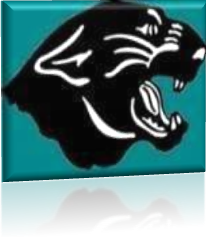 Wallan Basketball IncorporatedPanthers Representative ProgramPLAYER APPLICATION FORM 2016 Panthers Team Try-Out Sessions8th and 9th September 2015 (Under 12 girls only)4th and 5th October 2015 (all other age groups)COMMITTED BASKETBALL PLAYERS WANTEDThe Wallan Panthers want you if you are a basketball player seeking to:Be the Best You Can Be at Basketball.Play in the Peak Basketball Competition in Metropolitan .Play in the Annual Junior Country Championships of .Receive Quality Basketball Coaching and Education.Benefit from a Player Development Program that focuses on Work Ethic, Teamwork and Improvement as well as the result on the scoreboard.Meet and Mix with other Motivated Basketball Players.Represent Wallan and help enhance the region’s sporting reputation.WBI is an affiliated Association of Basketball Victoria Country located on the metropolitan fringe of .   This means Wallan Panthers basketball teams have the opportunity to compete in both the:The pre-eminent Victorian Junior Basketball League (VJBL); andThe BVC Junior Country Championships of .To Attend Panthers Try-Outs on dates listed aboveYou must First Submit a Player Application by 30th September 2015 (U12 girls by 8th September)Refer Player Application Form Overleaf.PLAYER APPLICATION FORMPANTHERS TRY-OUTSI acknowledge that if I am selected as a member of a Wallan Panthers Representative team, I will act in accordance with all conditions of the WBI Panthers Player Terms of Agreement which will constitute my acceptance of the following key terms:Player Conduct:I will ensure that my behaviour is proper and such as would be expected by the Wallan Basketball Association when representing it.   Specifically, I will comply with the WPRBP and the Wallan Basketball Association’s Codes of Conduct, By-Laws and Policies.Court Time:I understand that the Panthers Representative Program does not have an equal court time policy and that any court time that I receive will be at the discretion of my coach.Training:I understand that training and games, as specified by my Coach, will be compulsory.Tournaments:I understand that as a member of a Wallan Panthers team, I will be required to participate in two (2) compulsory tournaments throughout the year.Domestic Basketball:I understand that I will be obliged to play in at least one of the two annual Saturday Junior domestic competitions of the Wallan Basketball Association or be playing domestic basketball at another BVC affiliated associationFees:I understand the registration fee must be paid in full prior to me playing a game.Player Applicant Signature: ______________________________.    Date:  ___  /  __  /  _____Name:First:  ____________  Surname:	____________________Date of Birth:Day:	_____  Month:	_________________  Year:__________Address:__________________________________________________________________________________________________Contact Details:Parent/Guardian Name:	__________________________Email:		______________________________________:	__________________________Current Association:
(Circle)Wallan Basketball IncorporatedOther:   _____________________________________